       Štefanova ulica 2, 1501 Ljubljana	T: 01 428 40 00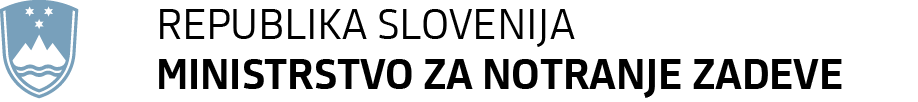 	F: 01 428 47 33 	E: gp.mnz@gov.si	www.mnz.gov.siInformacija o organizaciji srečanja ministrov za notranje zadeve držav članic Salzburškega foruma, Brdo pri Kranju 11. in 12. december 2023 Namen srečanja:Ministrstvo za notranje zadeve bo v okviru svojega predsedovanja Sazlburškemu forumu 11. in 12. decembra 2023 na Brdu pri Kranju organiziralo srečanje ministrov za notranje zadeve držav članic Salzburškega foruma.Salzburški forum (SF) je bil ustanovljen na podlagi avstrijske iniciative leta 2000. Države članice so Republika Avstrija, Republika Bolgarija, Češka republika, Republika Hrvaška, Madžarska, Republika Poljska, Romunija, Slovaška republika in Republika Slovenija. Sodelovanje znotraj SF je osredotočeno na okrepitev operativnega sodelovanja v srednji Evropi, skupno lobiranje pri pripravi politik EU in implementacijo skupne zunanje strategije SF s posebnim poudarkom na sosednjih državah. Znotraj te skupine dobro delujejo različne delovne skupine, poleg tega pa je podpisanih več sporazumov. SF se posveča tudi dobremu sodelovanju na schengenskih mejah in skupnemu nastopanju pri lobiranju za mesta v institucijah EU.Na srečanje bodo vabljeni ministri za notranje zadeve Salzburškega foruma ter Belgije, ki bo naslednja predsedujoča Svetu EU. Vabljeni bodo tudi predstavniki inštitucij EU in regionalnih organizacij.Program srečanja:Srečanje se bo začelo 11. decembra 2023 z neformalno večerjo članov delegacij. Delovni del srečanja bo potekal 12. decembra 2023 in bo v prvem panelu namenjen razpravi o prihodnosti Schengena in poti naprej. V drugem delu srečanja bo potekala razprava o ukrepih za uspešno naslavljanje problematike tihotapljenja migrantov in s tem povezanega sodelovanja s tretjimi državami ter stalni izmenjavi operativnih informacij na področju preprečevanja, odkrivanja in preiskovanja kaznivih dejanj. Nato bo sledil bo še pregled aktualnih dosjejev v EU, ki so pomembni za države članice SF.Obrazložitev:Ministrstvo za notranje zadeve bo v okviru svojega predsedovanja Sazlburškemu forumu 11. in 12. decembra 2023 na Brdu pri Kranju organiziralo srečanje ministrov za notranje zadeve držav članic Salzburškega foruma. Srečanje organizira vsakokratno predsedstvo Salzburškega foruma.Slovensko predsedstvo bo na srečanju obravnavalo aktualne tematike s področja notranjih zadev.Eden večjih aktualnih izzivov s področja notranjih zadev je nedvomno zagotavljanje dobrega delovanja schengenskega območja. Zadnji dogodki in stanje v naši soseščini, s katerim so deloma povezane tudi odločitve vse večjega števila držav članic o začasni ponovni uvedbi nadzora na notranjih mejah, kažejo, da se morda oddaljujemo od Schengena. Srečanje namenjeno razpravi o prihodnosti Schengenskega območja, z vidika držav članic Salzburškega foruma. Ministri bodo obravnavali tudi problematiko čezmejnega organiziranega kriminala, ki ostaja ključna grožnja za dobro delovanje schengenskega območja. Trenutno stanje nezakonitih migracij v EU nas opozarja na potrebo po učinkovitih in uspešnih strategijah ter orodjih za naslavljanje boja proti tihotapljenju migrantov, kot pomembnega elementa v boju proti delovanju tihotapskih združb. V razpravi bodo ministri spregovorili o ukrepih za uspešno naslavljanje nezakonitih migracij tako z vidika pomena pravočasne izmenjave kvalitetnih operativnih informacij in krepitve sodelovanja s tretjimi državami.Srečanje bo tudi priložnost za bilateralne pogovore med udeleženci.Delegacija Republike Slovenije:Boštjan Poklukar, minister za notranje zadeve,Nataša Hvala Ivančič, Ministrstvo za notranje zadeve, vodja Kabineta ministra,Suzana Ivanović, Ministrstvo za notranje zadeve, vodja Službe za evropske zadeve in mednarodno sodelovanje.Številka: 500-179/2023/17        (102-16)Številka: 500-179/2023/17        (102-16)Ljubljana, 23. 11. 2023Ljubljana, 23. 11. 2023EVA (če se akt objavi v Uradnem listu RS)EVA (če se akt objavi v Uradnem listu RS)GENERALNI SEKRETARIAT VLADE REPUBLIKE SLOVENIJEGp.gs@gov.siGENERALNI SEKRETARIAT VLADE REPUBLIKE SLOVENIJEGp.gs@gov.siZADEVA: Informacija o organizaciji srečanja ministrov za notranje zadeve držav članic Salzburškega foruma, Brdo pri Kranju, 11. in 12. december 2023 – predlog za obravnavo ZADEVA: Informacija o organizaciji srečanja ministrov za notranje zadeve držav članic Salzburškega foruma, Brdo pri Kranju, 11. in 12. december 2023 – predlog za obravnavo ZADEVA: Informacija o organizaciji srečanja ministrov za notranje zadeve držav članic Salzburškega foruma, Brdo pri Kranju, 11. in 12. december 2023 – predlog za obravnavo ZADEVA: Informacija o organizaciji srečanja ministrov za notranje zadeve držav članic Salzburškega foruma, Brdo pri Kranju, 11. in 12. december 2023 – predlog za obravnavo ZADEVA: Informacija o organizaciji srečanja ministrov za notranje zadeve držav članic Salzburškega foruma, Brdo pri Kranju, 11. in 12. december 2023 – predlog za obravnavo 1. Predlog sklepov vlade:1. Predlog sklepov vlade:1. Predlog sklepov vlade:1. Predlog sklepov vlade:1. Predlog sklepov vlade:Na podlagi šestega odstavka 21. člena Zakona o Vladi Republike Slovenije (Uradni list RS, št. 24/05 – uradno prečiščeno besedilo, 109/08, 55/09 Odl.US: U-I-294/07-16, 38/10 – ZUKN, 8/12, 21/13, 47/13 – ZDU-1G, 65/14, 55/17 in 163/22) je Vlada Republike Slovenije na ……seji dne …... sprejela naslednji SKLEP:Vlada Republike Slovenije se je seznanila z Informacijo o organizaciji srečanja ministrov za notranje zadeve držav članic Salzburškega foruma, Brdo pri Kranju, 11. in 12. december 2023. Barbara Kolenko Helbl  generalna sekretarkaPriloga:InformacijaPrejmejo:Ministrstvo za notranje zadeveMinistrstvo za zunanje in evropske zadeveNa podlagi šestega odstavka 21. člena Zakona o Vladi Republike Slovenije (Uradni list RS, št. 24/05 – uradno prečiščeno besedilo, 109/08, 55/09 Odl.US: U-I-294/07-16, 38/10 – ZUKN, 8/12, 21/13, 47/13 – ZDU-1G, 65/14, 55/17 in 163/22) je Vlada Republike Slovenije na ……seji dne …... sprejela naslednji SKLEP:Vlada Republike Slovenije se je seznanila z Informacijo o organizaciji srečanja ministrov za notranje zadeve držav članic Salzburškega foruma, Brdo pri Kranju, 11. in 12. december 2023. Barbara Kolenko Helbl  generalna sekretarkaPriloga:InformacijaPrejmejo:Ministrstvo za notranje zadeveMinistrstvo za zunanje in evropske zadeveNa podlagi šestega odstavka 21. člena Zakona o Vladi Republike Slovenije (Uradni list RS, št. 24/05 – uradno prečiščeno besedilo, 109/08, 55/09 Odl.US: U-I-294/07-16, 38/10 – ZUKN, 8/12, 21/13, 47/13 – ZDU-1G, 65/14, 55/17 in 163/22) je Vlada Republike Slovenije na ……seji dne …... sprejela naslednji SKLEP:Vlada Republike Slovenije se je seznanila z Informacijo o organizaciji srečanja ministrov za notranje zadeve držav članic Salzburškega foruma, Brdo pri Kranju, 11. in 12. december 2023. Barbara Kolenko Helbl  generalna sekretarkaPriloga:InformacijaPrejmejo:Ministrstvo za notranje zadeveMinistrstvo za zunanje in evropske zadeveNa podlagi šestega odstavka 21. člena Zakona o Vladi Republike Slovenije (Uradni list RS, št. 24/05 – uradno prečiščeno besedilo, 109/08, 55/09 Odl.US: U-I-294/07-16, 38/10 – ZUKN, 8/12, 21/13, 47/13 – ZDU-1G, 65/14, 55/17 in 163/22) je Vlada Republike Slovenije na ……seji dne …... sprejela naslednji SKLEP:Vlada Republike Slovenije se je seznanila z Informacijo o organizaciji srečanja ministrov za notranje zadeve držav članic Salzburškega foruma, Brdo pri Kranju, 11. in 12. december 2023. Barbara Kolenko Helbl  generalna sekretarkaPriloga:InformacijaPrejmejo:Ministrstvo za notranje zadeveMinistrstvo za zunanje in evropske zadeveNa podlagi šestega odstavka 21. člena Zakona o Vladi Republike Slovenije (Uradni list RS, št. 24/05 – uradno prečiščeno besedilo, 109/08, 55/09 Odl.US: U-I-294/07-16, 38/10 – ZUKN, 8/12, 21/13, 47/13 – ZDU-1G, 65/14, 55/17 in 163/22) je Vlada Republike Slovenije na ……seji dne …... sprejela naslednji SKLEP:Vlada Republike Slovenije se je seznanila z Informacijo o organizaciji srečanja ministrov za notranje zadeve držav članic Salzburškega foruma, Brdo pri Kranju, 11. in 12. december 2023. Barbara Kolenko Helbl  generalna sekretarkaPriloga:InformacijaPrejmejo:Ministrstvo za notranje zadeveMinistrstvo za zunanje in evropske zadeve2. Predlog za obravnavo predloga zakona po nujnem ali skrajšanem postopku v državnem zboru z obrazložitvijo razlogov:2. Predlog za obravnavo predloga zakona po nujnem ali skrajšanem postopku v državnem zboru z obrazložitvijo razlogov:2. Predlog za obravnavo predloga zakona po nujnem ali skrajšanem postopku v državnem zboru z obrazložitvijo razlogov:2. Predlog za obravnavo predloga zakona po nujnem ali skrajšanem postopku v državnem zboru z obrazložitvijo razlogov:2. Predlog za obravnavo predloga zakona po nujnem ali skrajšanem postopku v državnem zboru z obrazložitvijo razlogov://///3.a Osebe, odgovorne za strokovno pripravo in usklajenost gradiva:3.a Osebe, odgovorne za strokovno pripravo in usklajenost gradiva:3.a Osebe, odgovorne za strokovno pripravo in usklajenost gradiva:3.a Osebe, odgovorne za strokovno pripravo in usklajenost gradiva:3.a Osebe, odgovorne za strokovno pripravo in usklajenost gradiva:Suzana Ivanović, vodja Službe za evropske zadeve in mednarodno sodelovanje, Ministrstvo za notranje zadeveSuzana Ivanović, vodja Službe za evropske zadeve in mednarodno sodelovanje, Ministrstvo za notranje zadeveSuzana Ivanović, vodja Službe za evropske zadeve in mednarodno sodelovanje, Ministrstvo za notranje zadeveSuzana Ivanović, vodja Službe za evropske zadeve in mednarodno sodelovanje, Ministrstvo za notranje zadeveSuzana Ivanović, vodja Službe za evropske zadeve in mednarodno sodelovanje, Ministrstvo za notranje zadeve3.b Zunanji strokovnjaki, ki so sodelovali pri pripravi dela ali celotnega gradiva:3.b Zunanji strokovnjaki, ki so sodelovali pri pripravi dela ali celotnega gradiva:3.b Zunanji strokovnjaki, ki so sodelovali pri pripravi dela ali celotnega gradiva:3.b Zunanji strokovnjaki, ki so sodelovali pri pripravi dela ali celotnega gradiva:3.b Zunanji strokovnjaki, ki so sodelovali pri pripravi dela ali celotnega gradiva://///4. Predstavniki vlade, ki bodo sodelovali pri delu državnega zbora:4. Predstavniki vlade, ki bodo sodelovali pri delu državnega zbora:4. Predstavniki vlade, ki bodo sodelovali pri delu državnega zbora:4. Predstavniki vlade, ki bodo sodelovali pri delu državnega zbora:4. Predstavniki vlade, ki bodo sodelovali pri delu državnega zbora://///5. Kratek povzetek gradiva:5. Kratek povzetek gradiva:5. Kratek povzetek gradiva:5. Kratek povzetek gradiva:5. Kratek povzetek gradiva:Ministrstvo za notranje zadeve bo 11. in 12. decembra 2023 na Brdu pri Kranju organiziralo srečanje ministrov za notranje zadeve držav članic Salzburškega foruma (SF). Na srečanje so vabljeni ministri za notranje zadeve Salzburškega foruma (Avstrija, Bolgarija, Hrvaška, Češka, Madžarska, Poljska, Romunija, Slovaška in Slovenija) ter Belgije, kot naslednje predsedujoče Svetu EU kakor tudi predstavniki inštitucij EU in regionalnih organizacij.Srečanje se bo začelo 11. decembra 2023 z neformalno večerjo članov delegacij. Delovni del srečanja bo potekal 12. decembra 2023 in bo v prvem panelu namenjen razpravi o prihodnosti Schengena in poti naprej. V drugem delu srečanja bo potekala razprava o ukrepih za uspešno naslavljanje problematike tihotapljenja migrantov in s tem povezanega sodelovanja s tretjimi državami ter stalni izmenjavi operativnih informacij na področju preprečevanja, odkrivanja in preiskovanja kaznivih dejanj. Nato bo sledil bo še pregled aktualnih dosjejev v EU, ki so pomembni za države članice SF.Ministrstvo za notranje zadeve bo 11. in 12. decembra 2023 na Brdu pri Kranju organiziralo srečanje ministrov za notranje zadeve držav članic Salzburškega foruma (SF). Na srečanje so vabljeni ministri za notranje zadeve Salzburškega foruma (Avstrija, Bolgarija, Hrvaška, Češka, Madžarska, Poljska, Romunija, Slovaška in Slovenija) ter Belgije, kot naslednje predsedujoče Svetu EU kakor tudi predstavniki inštitucij EU in regionalnih organizacij.Srečanje se bo začelo 11. decembra 2023 z neformalno večerjo članov delegacij. Delovni del srečanja bo potekal 12. decembra 2023 in bo v prvem panelu namenjen razpravi o prihodnosti Schengena in poti naprej. V drugem delu srečanja bo potekala razprava o ukrepih za uspešno naslavljanje problematike tihotapljenja migrantov in s tem povezanega sodelovanja s tretjimi državami ter stalni izmenjavi operativnih informacij na področju preprečevanja, odkrivanja in preiskovanja kaznivih dejanj. Nato bo sledil bo še pregled aktualnih dosjejev v EU, ki so pomembni za države članice SF.Ministrstvo za notranje zadeve bo 11. in 12. decembra 2023 na Brdu pri Kranju organiziralo srečanje ministrov za notranje zadeve držav članic Salzburškega foruma (SF). Na srečanje so vabljeni ministri za notranje zadeve Salzburškega foruma (Avstrija, Bolgarija, Hrvaška, Češka, Madžarska, Poljska, Romunija, Slovaška in Slovenija) ter Belgije, kot naslednje predsedujoče Svetu EU kakor tudi predstavniki inštitucij EU in regionalnih organizacij.Srečanje se bo začelo 11. decembra 2023 z neformalno večerjo članov delegacij. Delovni del srečanja bo potekal 12. decembra 2023 in bo v prvem panelu namenjen razpravi o prihodnosti Schengena in poti naprej. V drugem delu srečanja bo potekala razprava o ukrepih za uspešno naslavljanje problematike tihotapljenja migrantov in s tem povezanega sodelovanja s tretjimi državami ter stalni izmenjavi operativnih informacij na področju preprečevanja, odkrivanja in preiskovanja kaznivih dejanj. Nato bo sledil bo še pregled aktualnih dosjejev v EU, ki so pomembni za države članice SF.Ministrstvo za notranje zadeve bo 11. in 12. decembra 2023 na Brdu pri Kranju organiziralo srečanje ministrov za notranje zadeve držav članic Salzburškega foruma (SF). Na srečanje so vabljeni ministri za notranje zadeve Salzburškega foruma (Avstrija, Bolgarija, Hrvaška, Češka, Madžarska, Poljska, Romunija, Slovaška in Slovenija) ter Belgije, kot naslednje predsedujoče Svetu EU kakor tudi predstavniki inštitucij EU in regionalnih organizacij.Srečanje se bo začelo 11. decembra 2023 z neformalno večerjo članov delegacij. Delovni del srečanja bo potekal 12. decembra 2023 in bo v prvem panelu namenjen razpravi o prihodnosti Schengena in poti naprej. V drugem delu srečanja bo potekala razprava o ukrepih za uspešno naslavljanje problematike tihotapljenja migrantov in s tem povezanega sodelovanja s tretjimi državami ter stalni izmenjavi operativnih informacij na področju preprečevanja, odkrivanja in preiskovanja kaznivih dejanj. Nato bo sledil bo še pregled aktualnih dosjejev v EU, ki so pomembni za države članice SF.Ministrstvo za notranje zadeve bo 11. in 12. decembra 2023 na Brdu pri Kranju organiziralo srečanje ministrov za notranje zadeve držav članic Salzburškega foruma (SF). Na srečanje so vabljeni ministri za notranje zadeve Salzburškega foruma (Avstrija, Bolgarija, Hrvaška, Češka, Madžarska, Poljska, Romunija, Slovaška in Slovenija) ter Belgije, kot naslednje predsedujoče Svetu EU kakor tudi predstavniki inštitucij EU in regionalnih organizacij.Srečanje se bo začelo 11. decembra 2023 z neformalno večerjo članov delegacij. Delovni del srečanja bo potekal 12. decembra 2023 in bo v prvem panelu namenjen razpravi o prihodnosti Schengena in poti naprej. V drugem delu srečanja bo potekala razprava o ukrepih za uspešno naslavljanje problematike tihotapljenja migrantov in s tem povezanega sodelovanja s tretjimi državami ter stalni izmenjavi operativnih informacij na področju preprečevanja, odkrivanja in preiskovanja kaznivih dejanj. Nato bo sledil bo še pregled aktualnih dosjejev v EU, ki so pomembni za države članice SF.6. Presoja posledic za:6. Presoja posledic za:6. Presoja posledic za:6. Presoja posledic za:6. Presoja posledic za:a)javnofinančna sredstva nad 40.000 EUR v tekočem in naslednjih treh letihjavnofinančna sredstva nad 40.000 EUR v tekočem in naslednjih treh letihjavnofinančna sredstva nad 40.000 EUR v tekočem in naslednjih treh letihNEb)usklajenost slovenskega pravnega reda s pravnim redom Evropske unijeusklajenost slovenskega pravnega reda s pravnim redom Evropske unijeusklajenost slovenskega pravnega reda s pravnim redom Evropske unijeNEc)administrativne poslediceadministrativne poslediceadministrativne poslediceNEč)gospodarstvo, zlasti mala in srednja podjetja ter konkurenčnost podjetijgospodarstvo, zlasti mala in srednja podjetja ter konkurenčnost podjetijgospodarstvo, zlasti mala in srednja podjetja ter konkurenčnost podjetijNEd)okolje, vključno s prostorskimi in varstvenimi vidikiokolje, vključno s prostorskimi in varstvenimi vidikiokolje, vključno s prostorskimi in varstvenimi vidikiNEe)socialno področjesocialno področjesocialno področjeNEf)dokumente razvojnega načrtovanja:nacionalne dokumente razvojnega načrtovanjarazvojne politike na ravni programov po strukturi razvojne klasifikacije programskega proračunarazvojne dokumente Evropske unije in mednarodnih organizacijdokumente razvojnega načrtovanja:nacionalne dokumente razvojnega načrtovanjarazvojne politike na ravni programov po strukturi razvojne klasifikacije programskega proračunarazvojne dokumente Evropske unije in mednarodnih organizacijdokumente razvojnega načrtovanja:nacionalne dokumente razvojnega načrtovanjarazvojne politike na ravni programov po strukturi razvojne klasifikacije programskega proračunarazvojne dokumente Evropske unije in mednarodnih organizacijNE7.a Predstavitev ocene finančnih posledic nad 40.000 EUR: /(Samo če izberete DA pod točko 6.a.)/7.a Predstavitev ocene finančnih posledic nad 40.000 EUR: /(Samo če izberete DA pod točko 6.a.)/7.a Predstavitev ocene finančnih posledic nad 40.000 EUR: /(Samo če izberete DA pod točko 6.a.)/7.a Predstavitev ocene finančnih posledic nad 40.000 EUR: /(Samo če izberete DA pod točko 6.a.)/7.a Predstavitev ocene finančnih posledic nad 40.000 EUR: /(Samo če izberete DA pod točko 6.a.)/7.b Predstavitev ocene finančnih posledic pod 40.000 EUR: Konference se bo po predvidevanjih udeležilo do petdeset oseb. Predvideni stroški organizacije Ministrstva za notranje zadeve bodo znašali do 40.000 EUR in zajemajo namestitve in prehrano udeležencev, potne stroške, najem konferenčnih dvoran in tehnične opreme ter stroške tolmačev. Sredstva so zagotovljena v okviru materialnih stroškov ministrstva.7.b Predstavitev ocene finančnih posledic pod 40.000 EUR: Konference se bo po predvidevanjih udeležilo do petdeset oseb. Predvideni stroški organizacije Ministrstva za notranje zadeve bodo znašali do 40.000 EUR in zajemajo namestitve in prehrano udeležencev, potne stroške, najem konferenčnih dvoran in tehnične opreme ter stroške tolmačev. Sredstva so zagotovljena v okviru materialnih stroškov ministrstva.7.b Predstavitev ocene finančnih posledic pod 40.000 EUR: Konference se bo po predvidevanjih udeležilo do petdeset oseb. Predvideni stroški organizacije Ministrstva za notranje zadeve bodo znašali do 40.000 EUR in zajemajo namestitve in prehrano udeležencev, potne stroške, najem konferenčnih dvoran in tehnične opreme ter stroške tolmačev. Sredstva so zagotovljena v okviru materialnih stroškov ministrstva.7.b Predstavitev ocene finančnih posledic pod 40.000 EUR: Konference se bo po predvidevanjih udeležilo do petdeset oseb. Predvideni stroški organizacije Ministrstva za notranje zadeve bodo znašali do 40.000 EUR in zajemajo namestitve in prehrano udeležencev, potne stroške, najem konferenčnih dvoran in tehnične opreme ter stroške tolmačev. Sredstva so zagotovljena v okviru materialnih stroškov ministrstva.7.b Predstavitev ocene finančnih posledic pod 40.000 EUR: Konference se bo po predvidevanjih udeležilo do petdeset oseb. Predvideni stroški organizacije Ministrstva za notranje zadeve bodo znašali do 40.000 EUR in zajemajo namestitve in prehrano udeležencev, potne stroške, najem konferenčnih dvoran in tehnične opreme ter stroške tolmačev. Sredstva so zagotovljena v okviru materialnih stroškov ministrstva.8. Predstavitev sodelovanja z združenji občin:8. Predstavitev sodelovanja z združenji občin:8. Predstavitev sodelovanja z združenji občin:8. Predstavitev sodelovanja z združenji občin:8. Predstavitev sodelovanja z združenji občin:Vsebina predloženega gradiva (predpisa) vpliva na:pristojnosti občin,delovanje občin,financiranje občin.Vsebina predloženega gradiva (predpisa) vpliva na:pristojnosti občin,delovanje občin,financiranje občin.Vsebina predloženega gradiva (predpisa) vpliva na:pristojnosti občin,delovanje občin,financiranje občin.NENEGradivo ne vpliva na pristojnosti, delovanje ali financiranje občin, zato usklajevanje z občinami ni potrebno.Gradivo ne vpliva na pristojnosti, delovanje ali financiranje občin, zato usklajevanje z občinami ni potrebno.Gradivo ne vpliva na pristojnosti, delovanje ali financiranje občin, zato usklajevanje z občinami ni potrebno.Gradivo ne vpliva na pristojnosti, delovanje ali financiranje občin, zato usklajevanje z občinami ni potrebno.Gradivo ne vpliva na pristojnosti, delovanje ali financiranje občin, zato usklajevanje z občinami ni potrebno.9. Predstavitev sodelovanja javnosti:9. Predstavitev sodelovanja javnosti:9. Predstavitev sodelovanja javnosti:9. Predstavitev sodelovanja javnosti:9. Predstavitev sodelovanja javnosti:Gradivo je bilo predhodno objavljeno na spletni strani predlagatelja:Gradivo je bilo predhodno objavljeno na spletni strani predlagatelja:Gradivo je bilo predhodno objavljeno na spletni strani predlagatelja:NENESodelovanje javnosti pri pripravi gradiva ni potrebno.Sodelovanje javnosti pri pripravi gradiva ni potrebno.Sodelovanje javnosti pri pripravi gradiva ni potrebno.Sodelovanje javnosti pri pripravi gradiva ni potrebno.Sodelovanje javnosti pri pripravi gradiva ni potrebno.10. Pri pripravi gradiva so bile upoštevane zahteve iz Resolucije o normativni dejavnosti:10. Pri pripravi gradiva so bile upoštevane zahteve iz Resolucije o normativni dejavnosti:10. Pri pripravi gradiva so bile upoštevane zahteve iz Resolucije o normativni dejavnosti:NENE11. Gradivo je uvrščeno v delovni program vlade:11. Gradivo je uvrščeno v delovni program vlade:11. Gradivo je uvrščeno v delovni program vlade:NENE                         Boštjan Poklukar                         minister                         Boštjan Poklukar                         minister                         Boštjan Poklukar                         minister                         Boštjan Poklukar                         minister                         Boštjan Poklukar                         minister